2023 DON WRIGHT TEAM CHALLENGE& ALL COMERS MEETHEAT SHEETS ANDLIVE RESULTS HERE!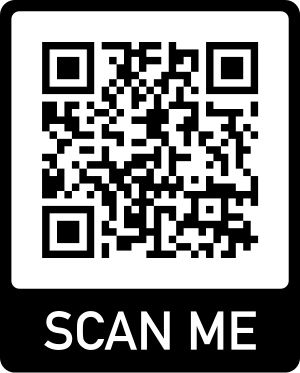 mustangstiming.com/Results/DW23